احكام و تعاليم فردى - نهی از متعه گرفتنحضرت بهاءالله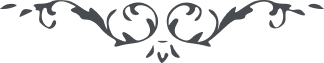 نهی از متعه گرفتنحضرت عبدالبهاء:1 - " وَأَمَّا الْإِزْدِوَاجَ الْمُوَقَّتِ حَرَّمَهُ اللهُ فِي هَذَا الْکَوْرِ الْمُقَدَّسِ وَمَنَعَ النُّفُوْسَ عَنِ الْهَوَی حَتَّی يَرْتَدُوْا بِرِدَاءِ التَّقْوَی وَهُوَ التَّنْزِيْهُ وَالتَّقْدِيْسُ بَيْنَ الْمَلَإِ الْأَعْلَی ". (ص ١٧٨ گنجينه حدود و احکام وص ١٧٩ ج ٤ امر و خلق)